ΕΝΤΥΠΟ ΟΙΚΟΝΟΜΙΚΗΣ ΠΡΟΣΦΟΡΑΣΟ ΠΡΟΣΦΕΡΩΝ   ------------------------------------------------(Υπογραφή- Σφραγίδα)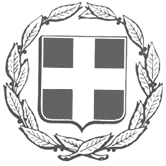 Α.Μ.: 04ΤΥ/2019«Παροχή Υπηρεσιών Ιατρού Εργασίας»ΕΛΛΗΝΙΚΗ ΔΗΜΟΚΡΑΤΙΑΑ.Μ.: 04ΤΥ/2019«Παροχή Υπηρεσιών Ιατρού Εργασίας»ΝΟΜΟΣ ΑΤΤΙΚΗΣΑ.Μ.: 04ΤΥ/2019«Παροχή Υπηρεσιών Ιατρού Εργασίας»ΔΗΜΟΣ ΗΡΑΚΛΕΙΟΥΑ.Μ.: 04ΤΥ/2019«Παροχή Υπηρεσιών Ιατρού Εργασίας»α/αΠΕΡΙΓΡΑΦΗΠΟΣΟΤΗΤΑΜ.Μ.ΑνώτατηTιμή μονάδοςΠροσφερόμενηTιμήμονάδοςΠροσφερόμενηTιμήμονάδοςΔαπάνη (€)Δαπάνη (€)1Παροχή Υπηρεσιών Ιατρού Εργασίας198,40ώρα24,19€ΜΕΡΙΚΟ ΣΥΝΟΛΟΜΕΡΙΚΟ ΣΥΝΟΛΟΜΕΡΙΚΟ ΣΥΝΟΛΟΜΕΡΙΚΟ ΣΥΝΟΛΟΜΕΡΙΚΟ ΣΥΝΟΛΟΜΕΡΙΚΟ ΣΥΝΟΛΟΜΕΡΙΚΟ ΣΥΝΟΛΟΦΠΑ 24%ΦΠΑ 24%ΦΠΑ 24%ΦΠΑ 24%ΦΠΑ 24%ΦΠΑ 24%ΦΠΑ 24%ΓΕΝΙΚΟ ΣΥΝΟΛΟΓΕΝΙΚΟ ΣΥΝΟΛΟΓΕΝΙΚΟ ΣΥΝΟΛΟΓΕΝΙΚΟ ΣΥΝΟΛΟΓΕΝΙΚΟ ΣΥΝΟΛΟΓΕΝΙΚΟ ΣΥΝΟΛΟΓΕΝΙΚΟ ΣΥΝΟΛΟ